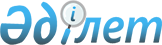 О внесении изменений в Решение Комиссии Таможенного союза от 20 сентября 2010 г. № 378Решение Коллегии Евразийской экономической комиссии от 15 ноября 2022 года № 174.
      В соответствии с пунктом 2 статьи 8 Таможенного кодекса Евразийского экономического союза Коллегия Евразийской экономической комиссии решила:
      1. Внести в Решение Комиссии Таможенного союза от 20 сентября 2010 г. № 378 "О классификаторах, используемых для заполнения таможенных документов" изменения согласно приложению.
      2. Настоящее Решение вступает в силу по истечении 30 календарных дней с даты его официального опубликования. ИЗМЕНЕНИЯ,
вносимые в Решение Комиссии Таможенного союза от 20 сентября 2010 г. № 378
      1. В классификаторе особенностей перемещения товаров (Приложение 2) после позиции с кодом 066 дополнить позицией следующего содержания:
      2. В классификаторе видов документов и сведений (Приложение 8):
      а) в разделе 1: 
      позицию с кодом 01410 изложить в следующей редакции:
      после позиции с кодом 01416 дополнить позициями следующего содержания:
      б) в разделе 3 позиции с кодами 03021 и 03022 исключить;
      в) раздел 4 после позиции с кодом 04025 дополнить позициями следующего содержания:
      г) раздел 7 после позиции с кодом 07017 дополнить позицией следующего содержания:
      д) раздел 9 после позиции с кодом 09041 дополнить позициями следующего содержания:
      е) раздел 10 после позиции с кодом 10026 дополнить позицией следующего содержания:
      ж) раздел 12 после позиции с кодом 12012 дополнить позицией следующего содержания:
      з) дополнить разделом 14 следующего содержания:
      3. Классификатор валют (Приложение 23) после позиции с кодом 694 дополнить позицией следующего содержания:
					© 2012. РГП на ПХВ «Институт законодательства и правовой информации Республики Казахстан» Министерства юстиции Республики Казахстан
				
      Председатель КоллегииЕвразийской экономической комиссии

М. Мясникович
ПРИЛОЖЕНИЕ
к Решению Коллегии
Евразийской экономической комиссии
от 15 ноября 2022 г. № 174 
"067
Продукция, бывшая в употреблении (эксплуатации) (в соответствии с Решением Совета Евразийской экономической комиссии от 12 ноября 2021 г. № 130)".
"01410
Договор с органом по оценке соответствия (органом по сертификации продукции или испытательной лабораторией (центром)), предусмотренный соответствующим техническим регламентом Евразийского экономического союза (Таможенного союза), или письмо такого органа по оценке соответствия (органа по сертификации продукции или испытательной лаборатории (центра)), подтверждающие необходимое для проведения исследований (испытаний) и измерений количество ввезенных образцов (проб) продукции";
"01417
Договор о проведении межлабораторных сравнительных испытаний (межлабораторных сличений), поверки или калибровки средств измерений, сличения эталонов
01418
Мотивированное обращение о потреблении (использовании) ввозимых (ввезенных) товаров исключительно расположенными на таможенной территории Евразийского экономического союза дипломатическими представительствами, консульскими учреждениями, представительствами государств при международных организациях, международными организациями или их представительствами, пользующимися привилегиями и (или) иммунитетами в соответствии с международными договорами государств – членов Евразийского экономического союза с третьей стороной и международными договорами между государствами – членами Евразийского экономического союза, иными организациями или их представительствами
01419
Подтверждение государственного органа государства – члена Евразийского экономического союза, уполномоченного в сфере чрезвычайных ситуаций, о том, что ввозимые товары предназначены для ликвидации последствий стихийных бедствий, чрезвычайных ситуаций природного и техногенного характера
01420
Решение о подтверждении принадлежности к гуманитарной помощи (содействию) средств и товаров (для Республики Армения, Кыргызской Республики и Российской Федерации)";
"04026
Счет-фактура экспорта (для Республики Армения) 
04027
Накладная на перемещение товаров, подлежащих прослеживаемости (для Республики Армения)";
 "07018
Расчет таможенных пошлин, налогов, специальных, антидемпинговых, компенсационных пошлин";
"09042
Статистическая форма предоставления сведений о товарах, перевозимых между государствами – членами Евразийского экономического союза (для Республики Армения)
09043
Квалификационное свидетельство специалиста по таможенному оформлению (для Республики Армения)";
"10027
Уведомление о начале административного процесса по административному таможенному правонарушению, предметом которого являются приобретенные товары, и о неустановленнии лица, совершившего административное таможенное правонарушение, предметом которого являются эти товары (для Республики Беларусь)";
"12013
Решение по результатам таможенного контроля:
решение о признании товаров незаконно перемещенными через таможенную границу;
решение о признании лица, участвующего в незаконном перемещении товара (товаров), несущим солидарную с лицом, незаконно перемещающим товар (товары) через таможенную границу, обязанность по уплате таможенных пошлин, налогов, специальных, антидемпинговых, компенсационных пошлин;
решение о признании лица, которое приобрело в собственность или во владение незаконно ввезенный товар, несущим солидарную с лицом, незаконно перемещающим товар (товары) через таможенную границу, обязанность по уплате таможенных пошлин, налогов, специальных, антидемпинговых, компенсационных пошлин (для Российской Федерации)";
"925
SLE
Леоне".